Муниципальное бюджетное общеобразовательное учреждение средняя общеобразовательная школа № 4 г. Балтийска имени Героя РФ В. Н. НосоваНоминация «Мастерская профессионалов»Методическая разработка, конспект урока на тему «Многообразие растений. Деревья, кустарники, травы»Выполнила: Мартынова Карина Сергеевна, учитель начальных классовг. Балтийск, 2023План-конспект по окружающему мируТема: « Многообразие растений. Деревья, кустарники, травы»Цель урока: формирование у учащихся о разнообразие растений (дерево, кустарник, трава); классификация их по группам; воспитание бережного отношения к живой природе.Задачи урока:1) образовательные: узнать на какие группы можно разделить растения.2) развивающие: уметь выделять и сравнивать признаки этих групп, делать выводы на основании рассуждений.3) воспитательные: учиться замечать и ценить красоту мира растений.Формирование УУД:Личностные: Демонстрировать сформированность  адекватной, позитивной осознанной самооценки и самопринятия.Познавательные УУД: Планировать свою работу по изучению незнакомого материала. Анализировать различные факты. Самостоятельно делать выводы, перерабатывать информацию, преобразовывать ее.Коммуникативные УУД : Участвовать в диалоге; слушать и понимать других, высказывать свою точку зрения.Планируемые результаты:Метапредметные: Совершенствовать умение использовать в работе ранее полученные знания и делать выводы. Развивать познавательный интерес и творческую активность, речь. Создать условия для формирования умения взаимодействовать со сверстниками в группах.Личностные: Формирование интереса и ценностного отношения к Родине.Форма урока: урок-путешествие.Методы урока: прием проблемные вопросы, игровой прием.Форма организации урока: фронтальная, групповая, индивидуальная, парная.Оборудование: презентация, наглядный материал, раздаточный материал, ручка, цветные карандаши, ластик, проектор, компьютер, колонки, музыка.1. Организационный момент.- Сегодня мы с вами совершим путешествие. А куда. Это вы узнаете, когда прослушаете музыку. - Что вы услышали? Где мы с вами сейчас были?- Да , мы будем сегодня путешествовать по лесу. Нужно быть очень внимательными, чтобы увидеть чудеса, происходящие в лесу.2. Актуализация знаний.- Ребята, определить тему урока вам поможет один мой вопрос : « Что является зеленой одеждой нашей планеты Земля? (Растения)- Ребята, вы правильно все назвали, тема нашего урока «Многообразие растений» ( слайд 1)- Самые разнообразные растения можно встретить именно в лесу, где мы сегодня будем находиться.Игра «Верные и неверные утверждения» (работа  в парах) (Приложение 1)-  Я предлагаю вам поиграть в игру «Верите ли вы?» На каждой парте лежит  конверт №1 с заданием , достаньте от туда задание.  Вы видите в табличке записаны номера с 1 по 7. Я буду читать вопросы, начинающиеся со слов «Верите ли вы, что…». Вы обсуждаете с соседом ответы и ставите знак «+», если вы верите,  или «-», если не верите.Вопросы:1…растения в лесу можно условно разделить на 3 яруса. +2…у трав мягкие и сочные стебли. +3…деревья бывают лиственные и хвойные. +4…кустарники бывают лиственные и хвойные. +5…у деревьев один толстый стебель. +6… у кустарников несколько стеблей, отходящих от корня. +7…у хвойных растений нет листьев. +-  Отложите ваши листочки. Мы вернемся к ним после изучения нового материала и проверим, правильно ли вы думали.3. Изучение нового материала.- Вспомните, какие растения растут в лесу? - Правильно это деревья, кустарники, травы. -  Все эти растения можно разделить  на группы, а точнее на ярусы. ( слайд 2)- Ярусы – это порядок в длину  от самого высокого, до самого низкого. А) Работа с группой «Деревья» ( слайд 3)- Первое, что мы видим в лесу – это деревья. Они составляют первый ярус растений. Деревья – это самые высоки растения.- Чем деревья отличаются от других растений? - У них один большой ствол, покрытый корой, от которого отходят ветки.- В чем же деревья могут отличаться друг от друга?  (листьями)- У Лиственных деревьев растут листочки в виде пластинок, а у хвойных – иголки.( хвоинки)- У вас на слайде представлены деревья. Возьмите конверт  №2, достаньте от туда карточки. Найдите из разных карточек и покажите мне деревья.- Выберите из них лиственные и хвойные деревья. Покажите. Молодцы, все справились с заданием.Вывод: Деревья бывают лиственные и хвойные. У деревьев есть один большой ствол, покрытый корой, от которого отходят ветви. (слайд 4)Б) Работа с группой «Кустарники» ( слайд 5)- Следующий идет 2 ярус растений – это кустарники.- Кустарники – это вторая граппа растений леса. Кустарник имеет не один ствол, а много стволиков. Они разной толщины и высоты. Один стволик кустарника живёт в среднем 20-50 лет. Но постоянно образуются новые, которые сменяют старые стволики.- Так чем же, кустарники  отличаются от деревьев? - Сможете ли вы отличить деревья от кустарников? - Найдите из ваших карточек кустарники и покажите мне их.- Молодцы. Как вы думаете, какие виды есть кустарников?- Правильно есть хвойные и лиственные кустарники. Найдите у себя хвойные кустарники и лиственные кустарники, назовите их.Вывод: Деревья имеют один ствол, у кустарников несколько довольно тонких стеблей – стволиков. Г) Работа над группой «Травы» ( слайд 6)- Следующий идет 3 ярус – это травы.- Чем травы отличаются от других растений? - Какие же травы есть в лесу?- Травы обычно имеют мягкие зелёные стебли. Травы живут значительно меньше, чем деревья и кустарники. Осенью некоторые из них полностью отмирают. Травы ниже кустарников. -  Скажите, какие по высоте травы из всех растений леса? (самые низкие).- Давайте посмотрим, что же у вас осталось. У вас остались карточки – это травы , положите их перед собой. Назовите, какие травы у вас остались.Вывод:  Итак, какие группы растений мы с вами рассмотрели? (деревья, кустарники, травы). По-другому эти группы называются ярусами леса. Лес состоит из трех ярусов – деревья, кустарники, травы. Лес называют «лёгкими» планеты, потому, что лес – это фабрика по выделению кислорода для жизни человека, животных. Чем больше мы будем высаживать деревьев, чем меньше вырубать леса, тем чище будет воздух на нашей планете.  4.  Физминутка. Руки тянем в потолок,Будто к солнышку цветок. (Потягивания, руки вверх.)Руки в стороны раздвинем,Будто листики раскинем, (Потягивания, руки в стороны.)Руки резко вверх поднимем,Раз-два, три-четыре.Машем крыльями, как гуси.А потом быстрей опустим. (Резким движением поднять прямые руки через стороны, затем опустить.)Будто в классики, немножкоПрыгаем на правой ножке.А теперь на левой тоже.Сколько продержаться сможем? (Прыжки на одной ножке.) 5.  Продолжение изучения нового материала. 1. Работа с текстом. - На парте у вас лежит текст с заданием. Вам нужно прочитать текст и  заполнить таблицу, по тексту, сравнить между собой деревья, кустарники  травы. (Приложение 2) Текст: Растения очень разнообразны. Среди них есть деревья, кустарники, травы. Чем они отличаются? У трав, или травянистых растений, стебли мягкие, сочные. Травы- самые низкие растения. У деревьев и кустарников - твердые. У дерева от корня отходит один толстый стебель – ствол. Дерево- самое высокое  растение. У кустарника несколько довольно тонких стеблей – стволиков. Кустарники – среднего размера. Деревья и кустарники бывают лиственные и хвойные. У лиственных растений листья в виде пластинок, а у хвойных листья в виде иголок (хвоинок).2. Работа в парах. -  Сравните растения по записанным в первом столбике признакам. Пример заполненной таблицы на доске: РАСТЕНИЯ ( слайд 8)-  Молодцы, вы хорошо справились с заданием. А теперь пришло время вернуться к нашим карточках, где мы проставляли + и -  и снова ответить на те же вопросы. Проверим, не ошиблись ли вы в своих предположениях. Я снова читаю вопросы. Во второй строке вы ставите нужный знак. -  По каким вопросам ваше мнение совпало? - По каким вопросам ваше  мнение изменилось? Объясните, почему?- Скажите, а хвоинки можем мы назвать листьями?- Конечно можем, ведь хвоинки – это видоизмененные листья.- Обобщим, что растения бывают : 1 ярус - деревья, 2 – ярус- кустарники, 3 ярус – травы.6.  Подведение итогов урока.  -  Наше виртуальное путешествие в лес на сегодняшнем уроке подходит к концу. Я предлагаю вам нарисовать на карточках, которые лежат у вас   на столе  те растения, которые у вас написаны внизу. (Приложение 3)- А теперь встаньте, найдите свою группу растений и встать в 3 колонны ( друг за другом) возле доски, возле того вида растений, которые вы рисовали. - Проверьте друг у друга, что вы нарисовали. Покажите между собой.- А теперь, поднимите руки те, кто рисовал деревья. Встаньте прямо те, кто рисовал кустарники. Пригнитесь немного те, кто нарисовал травы.- Молодцы, наш лес собран, вы все справились с заданием, проходите на свои места.7. Рефлексия.    -  Что нового вы узнали на уроке?    -  Какое задание вам больше понравилось?     - На каком этапе вам прошлось особенно трудно?     - Лес - является домом для многих живых существ, а для каких вы можете узнать на следующем уроке.      -  Ребята, мы с вами сегодня отлично поработали. Спасибо за урок! 8.  Домашнее задание:  Вспомнить по 3 названия каждой группы  растений.Приложение 1«Верите ли вы?Приложение 2Растения очень разнообразны. Среди них есть деревья, кустарники, травы. Чем они отличаются? У трав, или травянистых растений, стебли мягкие, сочные. Травы- самые низкие растения. У деревьев и кустарников - твердые. У дерева от корня отходит один толстый стебель – ствол. Дерево- самое высокое  растение. У кустарника несколько довольно тонких стеблей – стволиков. Кустарники – среднего размера. Деревья и кустарники бывают лиственные и хвойные. У лиственных растений листья в виде пластинок, а у хвойных листья в виде иголок (хвоинок).Приложение 3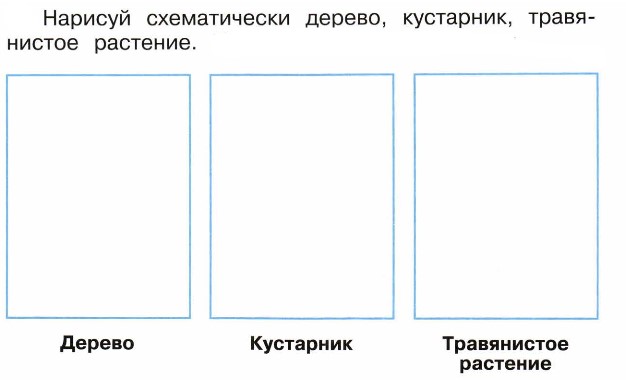 Линии сравненияДеревьяКустарникиТравыВысотаСтебельКакие  листьяЛинии сравненияДеревьяКустарникТравыВысотавысокиесредниеНизкиеСтебельОдин толстыйНесколько Мягкие,  сочныеКакие  листьяПластинки и хвоинкиПластинки и хвоинкипластинки1…растения в лесу можно условно разделить на 3 яруса.2…у трав мягкие и сочные стебли.3…деревья бывают лиственные и хвойные.4…кустарники бывают лиственные и хвойные.5…у деревьев один толстый ствол.6… у кустарников несколько стеблей, отходящих от корня.7…у хвойных растений нет листьев.ДеревьяКустарникиТравыВысотаСтебельЛистья